Демоверсия работы для вступительных испытанийпо физике в 10 класс1. На рисунке  представлен график зависимости от времени скорости тела массой 50 кг, движущегося прямолинейно. 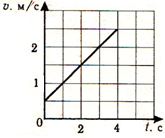 а) определите ускорение тела;б) определите равнодействующую всех сил, приложенных к телу;в) какой путь прошло тело за время увеличения его скорости от 0,5 м/с до 2,5 м/с?г) определите импульс тела в момент времени 4 с;д) чему равно изменение кинетической энергии тела за промежуток времени от 0 с до 4 с?2. Груз массой 0,8 кг подвесили к вертикально расположенной пружине. Какова жесткость пружины, если она растянулась на 1,6 см?3. Напишите уравнения следующих ядерных реакций:	а) бомбардировка  нейтронами с образованием α-частицы;	б) бомбардировка  α-частицами с выделением нейтронов.4. Автобус, масса которого 10 т, трогается с места с ускорением 1,2 м/с2. Найдите силу тяги, если коэффициент сопротивления движению равен 0,06.5. При выстреле из пружинного пистолета вертикально вверх максимальная высота подъема шарика оказалась равной 5 м. Какова масса шарика, если пружина жесткостью 900 Н/м перед выстрелом была сжата на 4 см?6. От двухступенчатой ракеты массой 1000 кг в момент достижения скорости 171 м/с отделилась ее вторая ступень массой 400 кг, скорость которой при этом увеличилась до 185 м/с. Найдите с какой скоростью стала двигаться первая ступень ракеты.	Работа содержит 11 вопросов, сгруппированных в 6 заданий. Верный обоснованный ответ на каждый вопрос оценивается в 1 первичный балл. Верный ответ без обоснования (решения) не оценивается. Таблица перевода первичных баллов в рейтинговые баллы приведена ниже.Первичный балл01 - 34 - 56 - 89 – 1011Рейтинговый балл012345